VEILIGHEIDSREGISTERDit register bevat informatie over veiligheidsvoorschriften en vergunningen en wordt bewaard in de inrichting.INRICHTINGNaam:	. . . . . . . . . . . . . . . . . . . . . . . . . . . . . . . . . . . . . . . . . . .Adres: 	. . . . . . . . . . . . . . . . . . . . . . . . . . . . . . . . . . . . . . . . . . .	. . . . . . . . . . . . . . . . . . . . . . . . . . . . . . . . . . . . . . . . . . .VERANTWOORDELIJKE(N)	Voornaam + Naam:	. . . . . . . . . . . . . . . . . . . . . . . . . . . . . . . . . . . . . . . . . . Telefoonnummer:		. . . . . . . . . . . . . . . . . . . . . . . . . . . . . . . . . . . . . . . . . .Voornaam + Naam:		. . . . . . . . . . . . . . . . . . . . . . . . . . . . . . . . . . . . . . . . . .Telefoonnummer:		. . . . . . . . . . . . . . . . . . . . . . . . . . . . . . . . . . . . . . . . . .InleidingIn elke publiek toegankelijke inrichting dient een veiligheidsregister permanent ter inzage te liggen voor de bevoegde instanties, alsook voor de personen die hiertoe door de burgemeester werden gemachtigd. Dit register bevat informatie over veiligheidsvoorschriften en vergunningen, waaronder (indien van toepassing):brandveiligheidsverslag en -attest;exploitatievergunning;aantal toegelaten personen;verslagen en/of attesten van de periodieke controles;opleidingen personeel;verzekeringspolis objectieve aansprakelijkheid in geval van brand en ontploffing. Dit sjabloon wordt ter beschikking gesteld door brandweerzone Vlaams-Brabant West en richt zich specifiek op uitbaters van publiek toegankelijke inrichtingen.Voor meer info kan u het zonaal reglement PTI (Politieverordening houdende maatregelen tot het voorkomen en bestrijden van brand in publiek toegankelijke inrichtingen) raadplegen via onze website.Dit sjabloon bestaat uit:een overzichtstabel, die een actueel overzicht geeft van de beschikbare attesten, verslagen en documententussenbladen, die (waar nodig) een verdere toelichting bevatten en dienen aangevuld met de effectieve attesten, verslagen en documenten (dit mogen ook kopieën zijn)Het veiligheidsregister kan eventueel digitaal bewaard worden.  Het dient in elk geval op eenvoudige vraag snel overgemaakt te kunnen worden.Indien het veiligheidsregister digitaal bewaard wordt, dient dit volgens een overzichtelijke en duidelijk structuur te gebeuren, en dienen de bestanden/mappen te verwijzen naar de overzichtstabel, bijvoorbeeld: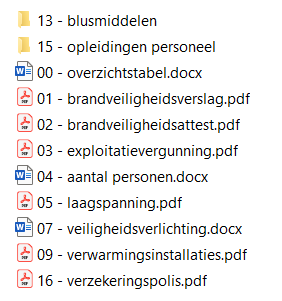 Overzichtstabel aanwezige documentenBrandveiligheidsverslagControleverslag van de brandweer.Indien beschikbaar kan het brandweeradvies van bij de bouwaanvraag of omgevingsvergunningsaanvraag ook toegevoegd worden.BrandveiligheidsattestHet door de burgemeester ondertekende brandveiligheidsattest.ExploitatievergunningExploitatievergunning of uitbatingsvergunning (of gelijkaardig) afgeleverd door de bevoegde overheid.Verklaring aantal personenDe exploitant legt zelf het aantal toegelaten personen vast. Dit aantal dient te liggen tussen het minimum en het maximum aantal toegelaten personen.Zie ook zonaal reglement PTI hoofdstuk B.3 voor de volledige rekenregels.Minimum aantal personenHet minimum aantal personen (inclusief personeel) wordt vastgesteld aan de hand van onderstaande regels:Voor elke vorm van eet- en drankgelegenheid is dit aantal de totale publiek toegankelijke oppervlakte gedeeld door 3Voor andere inrichtingen is dit aantal de totale publiek toegankelijke oppervlakte gedeeld door 10Voor nieuwe inrichtingen is dit aantal de totale publiek toegankelijke oppervlakte gedeeld door 3Het aantal vaste zitplaatsenMaximum aantal personenHet maximum aantal personen (inclusief het personeel) wordt vastgesteld aan de hand van de criteria vermeld in punten 1 t.e.m. 4. Het meest ongunstige criterium geldt, dus datgene dat het minst aantal personen vermeldt.1. Op basis van de oppervlakte en/of het aantal zitplaatsenin winkels: de totale publiek toegankelijke oppervlakte gedeeld door 3het aantal vaste zitplaatsenin alle andere gevallen: de totale publiek toegankelijke oppervlakte vermenigvuldigd met 3.2. Op basis van het aantal uitgangen [...]1 uitgang: maximum 99 personen2 uitgangen: maximum 499 personenmeer dan 2 uitgangen: het aantal uitgangen wordt vermenigvuldigd met 1.000 minus 2.0003. Op basis van de breedte van de uitgangen [...]Het maximum aantal personen is gelijk aan de som van de breedtes (uitgedrukt in centimeters) van alle uitgangen, die in aanmerking worden genomen.Voor trappen moet een reductiefactor gehanteerd worden:Voor trappen die naar de uitgang(en) dalen:  1,25 cm per persoonVoor trappen die naar de uitgang(en) stijgen: 2 cm per persoonElektrische laagspanningsinstallatiesDe installatie (incl. de veiligheidsverlichting) dient 5-jaarlijks gekeurd te worden door een hiervoor erkend organisme, alsook bij een wijziging.Je kan een overzicht vinden van alle erkende controleorganismen via volgende website:https://economie.fgov.be/nl/themas/energie/energiebronnen/elektriciteit/veiligheid-en-controle-van/erkende-controleorganismen Elektrische hoogspanningsinstallatiesDe installatie dient jaarlijks gekeurd te worden door een hiervoor erkend organisme, alsook bij een wijziging.Je kan een overzicht vinden van alle erkende controleorganismen via volgende website:https://economie.fgov.be/nl/themas/energie/energiebronnen/elektriciteit/veiligheid-en-controle-van/erkende-controleorganismenVeiligheidsverlichtingDe verlichtingsarmaturen dienen 6-maandelijks gecontroleerd te worden op goede werking door een bevoegd persoon. 
Voorbeeld:PersonenliftenDe periodiciteit van de keuring hangt af van het onderhoudsbedrijf dat het preventieve onderhoud uitvoert. De frequentie van het onderhoud staat beschreven in de instructies van de fabrikant. Bij gebrek hieraan, dient dit halfjaarlijks te gebeuren.1. Indien het onderhoudsbedrijf een ISO-9001-certificaat bezit, dient de installatie 6-maandelijks gekeurd te worden. De inspectie dient te gebeuren door een erkende externe dienst voor technische controles.Je kan een overzicht vinden van alle erkende diensten via volgende website:https://werk.belgie.be/nl/erkenningen/hefwerktuigen?id=5256Je kan een overzicht vinden van alle onderhoudsbedrijven met ISO-9001-certificaat via volgende website:https://economie.fgov.be/sites/default/files/Files/Quality-and-Security/lijst-gecertificeerde-liftonderhoudsbedrijven.pdf2. Indien het onderhoudsbedrijf geen ISO-9001-certificaat bezit, dient de installatie 3-maandelijks gekeurd te worden. De inspectie dient te gebeuren door een erkende externe dienst voor technische controles.Je kan een overzicht vinden van alle erkende diensten via volgende website:https://werk.belgie.be/nl/erkenningen/hefwerktuigen?id=5256VerwarmingsinstallatiesDe periodiciteit van de keuring hangt af van het type brandstof en het vermogen van de installatie.Vaste brandstofInstallaties op vaste brandstof (hout, pellets, steenkool) dienen jaarlijks onderhouden door een geschoolde vakman.Je ontvang een reinigingsattest.GasInstallaties op gas (aardgas, butaan, propaan) en met een vermogen vanaf 20 kW dienen 2-jaarlijks onderhouden door een erkende technicus gasvormige brandstof.Je ontvang een reinigingsattest en een verbrandingsattest.Je kan een overzicht vinden van alle erkende technici via volgende website:https://omgeving.vlaanderen.be/erkende-personen-bedrijven-en-opleidingscentra-zoekenVloeistofInstallaties op vloeistof (stookolie) en met een vermogen vanaf 20 kW dienen jaarlijks onderhouden door een erkende technicus vloeibare brandstof.Je ontvang een reinigingsattest en een verbrandingsattest.Je kan een overzicht vinden van alle erkende technici via volgende website:https://omgeving.vlaanderen.be/erkende-personen-bedrijven-en-opleidingscentra-zoekenAlarminstallatieDe drukknoppen en sirenes dienen jaarlijks gecontroleerd te worden op goede werking door een bevoegd persoon. Voorbeeld:Autonome rookmeldersDe rookmelders dienen jaarlijks gecontroleerd te worden op goede werking door een bevoegd persoon. Opgelet: het gaat hier enkel om autonome (A) of gekoppelde autonome (G) rookmelders, niet om een automatische branddetectie-installatie (verbonden met brandcentrale).Voorbeeld:Branddetectie-installatieDe installatie dient jaarlijks gecontroleerd te worden op goede werking door een bevoegd technicus. Indien de installatie aan de normen NBN S 21-100-1 en NBN S 21-100-2 dient te voldoen, moet de conformiteit van de installatie aan deze normen aangetoond worden door een hiervoor geaccrediteerde keuringsinstantie, en dit bij ingebruikname en bij wijziging.BrandbestrijdingsmiddelenDe blusmiddelen (draagbare toestellen, muurhaspels) dienen jaarlijks gecontroleerd te worden door een bevoegd technicus.Een onderhoudsattest of factuur dient bewaard in dit veiligheidsregister.GasinstallatieDe gehele installatie (gasmeter(s), binnenleidingen, gebruikstoestellen) dient 5-jaarlijks onderworpen aan een dichtheidsproef door een hiervoor bevoegd technicus.Je kan een overzicht vinden van alle bevoegde technici via volgende website:https://www.gas.be/nl/vind-een-cerga-installateurOpleidingen personeelInlichten van personeel over gevaren van brand, gebruik van brandbestrijdingsmiddelen en evacuatie van de inrichting. Opleidingen kunnen zowel intern als extern georganiseerd worden. Zie zonaal reglement PTI bijlage 2 art 6.2 en bijlage 3 art. 6.2:Al het personeel moet ingelicht zijn over de gevaren van brand in de publiek toegankelijke inrichting, over het gebruik van de brandbestrijdingsmiddelen en over de ontruiming van de inrichting.Gevaren van brand: - de waarschijnlijkheid van de gelijktijdige aanwezigheid van een brandstof, een oxidatiemiddel en een ontstekingsbron, noodzakelijk voor het ontstaan van een brand; - de aard van de activiteiten; - de grootte van de onderneming of inrichting; - het aantal personen dat aanwezig kan zijn; - de specifieke risico’s eigen aan bepaalde groepen van personen; - de ligging en de bestemming van de lokalen; - de aanwezigheid van lokalen met andere bestemming aangrenzend aan de PTI.Gebruik van de brandbestrijdingsmiddelen: - kennis werking brandbestrijdingsmiddelen; - kennis locatie brandbestrijdingsmiddelen.Ontruiming van de inrichting: - kennis van de evacuatiewegen; - kennis locatie middelen voor melding, waarschuwing en alarm; - verwittigen (mondeling of via evacuatiealarm) van de aanwezigen bij ontdekking van brand/rook; - sluiten van deuren en ramen; - verlaten van het gebouw via een veilige route; - geen gebruik maken van de lift; - naar de verzamelplaats gaan, er blijven en wachten op instructies.Voeg eventuele attesten toe als bijlage aan dit blad.VerzekeringspolisVoeg de verzekeringspolis objectieve aansprakelijkheid in geval van brand en ontploffing toe als bijlage aan dit blad (of een kopie hiervan).Zie zonaal reglement PTI bijlage 2 art 6.1 en bijlage 3 art. 6.1:De bepalingen van hoofdstuk II van de wet van 30 juli 1979 betreffende de preventie van brand en ontploffing en betreffende de verplichte verzekering van de burgerrechtelijke aansprakelijkheid in dergelijke gevallen, zijn van toepassing op de volgende categorieën van inrichtingen: 1. de dancings, discotheken en alle openbare gelegenheden waar gedanst wordt; 2. de restaurants, frituren en drankgelegenheden, wanneer de totale voor het publiek toegankelijke oppervlakte ten minste 50 m² bedraagt; 3. de hotels en de motels met ten minste 4 kamers, die ten minste 10 klanten kunnen ontvangen; 4. de kleinhandelswinkels waarvan de verkoopruimte en de aanpalende opslagruimte een totale oppervlakte van ten minste 1000 m² hebben; 5. de jeugdherbergen; 6. de artistieke cabarets en de circussen; 7. de bioscopen en theaters; 8. de casino’s; 9. de culturele centra; 10. de polyvalente zalen, voor onder meer voorstellingen, openbare vergaderingen en sportmanifestaties; 11. de sportzalen; 12. de schietstanden; 13. de stadions; 14. de handelsbeurzen en de tentoonstellingszalen; 15. de gesloten kermisinstallaties waarvan de totale voor het publiek toegankelijke oppervlakte ten minste 100 m² bedraagt; 16. de opblaasbare structuren; 17. de handelsgalerijen waarvan de totale voor het publiek toegankelijke oppervlakte gelijk is aan of groter dan 1000 m²; 18. de pretparken; 19. de ziekenhuizen en de verzorgingsinstellingen; 20. de serviceflatgebouwen, de woningcomplexen met dienstverlening en de rusthuizen voor bejaarden; 21. de inrichtingen voor onderwijs en beroepsopleiding; 22. de kantoorgebouwen waarvan de totale voor het publiek toegankelijke oppervlakte ten minste 500 m² bedraagt; 23. de stations, het geheel van de metro-installaties en de luchthavens; 24. de gebouwen voor de uitoefening van erediensten, waarvan de totale voor het publiek toegankelijke oppervlakte ten minste 1000 m² bedraagt; 25. de gebouwen van de hoven en rechtbankenEvacuatieplannenDe evacuatieplannen van de inrichting.Bijkomende documentenVoeg hier eventueel nog bijkomende documenten toe die nuttig kunnen zijn.Vb. attest keuring stookolietank, attesten brandwerende materialen, etc.Nr.OnderwerpDocumentDocumentPeriodieke controle van installatiesPeriodieke controle van installatiesOK?NVTPeriodiciteitControleorgaan1Brandveiligheidsverslag--2Brandveiligheidsattest--3Exploitatievergunning--4Aantal personen--5Laagspanningsinstallaties5-jaarlijkserkend organisme6Hoogspanningsinstallatiesjaarlijkserkend organisme7Veiligheidsverlichting6-maandelijksbevoegd persoon8Personenliften3 of 6-maandelijksexterne dienst voor technische controles9Verwarmingsinstallaties9Vaste brandstofjaarlijksbevoegd technicus9Vloeibare brandstof (vanaf 20kW)jaarlijksbevoegd technicus9Gasvormige brandstof (vanaf 20 kW)2-jaarlijksbevoegd technicus10Alarminstallatiejaarlijksbevoegd persoon311Autonome rookmeldersjaarlijksbevoegd persoon312Branddetectie-installatie 12Goede werkingjaarlijksbevoegd technicus12Norm: NBN S21-100-1 en NBN S21-100-2bij ingebruikname + bij wijziginggeaccrediteerde keuringsinstantie13Brandbestrijdingsmiddelenjaarlijksbevoegd technicus14Gasinstallatie5-jaarlijksbevoegd technicus15Opleidingen personeel--16Verzekeringspolis (objectieve aansprakelijkheid)--17Evacuatieplannen--18Bijkomende documenten--MinimumAantal toegelaten personenMaximumControleurDatumConclusieOpmerkingenControleurDatumConclusieOpmerkingenDatum rondgang06/01/202106/01/202106/01/2021Naam controleurJan JanssensJan JanssensJan JanssensOmschrijving armatuurStatusOpmerkingVerholpenop datuminkomdeurNOKdefect, te vervangen19/01/2021uitgangOKgangOKsanitairNOKdefect, te herstellen17/01/2021Datum rondgangNaam controleurOmschrijving armatuurStatusOpmerkingVerholpenop datumControleurDatumConclusieOpmerkingenControleurDatumConclusieOpmerkingenDatum rondgang06/01/202106/01/202106/01/2021Naam controleurJan JanssensJan JanssensJan JanssensOmschrijving drukknop/sireneStatusOpmerkingVerholpenop datuminkomdeurNOKdefect, te vervangen19/01/2021uitgangOKgangOKsanitairNOKdefect, te herstellen17/01/2021Datum rondgangNaam controleurOmschrijving drukknop/sireneStatusOpmerkingVerholpenop datumDatum rondgang06/01/202106/01/202106/01/202106/01/2021Naam controleurJan JanssensJan JanssensJan JanssensJan JanssensOmschrijving rookmelderTypeStatusOpmerkingVerholpenop datumbergingAOKeetzaalANOKbatterij vervangen18/01/2021Datum rondgangNaam controleurOmschrijving rookmelderTypeStatusOpmerkingVerholpenop datumControleurDatumConclusieOpmerkingenControleurDatumConclusieOpmerkingenControleurDatumConclusieOpmerkingenDatumLocatieOpleiderAanwezigen( + handtekeningen)Thema’s/omschrijvingDatumLocatieOpleiderAanwezigen( + handtekeningen)Thema’s/omschrijving